６）茹で時間1分のスパゲティー（家庭用）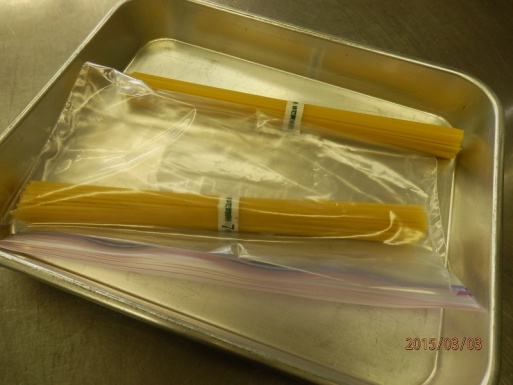 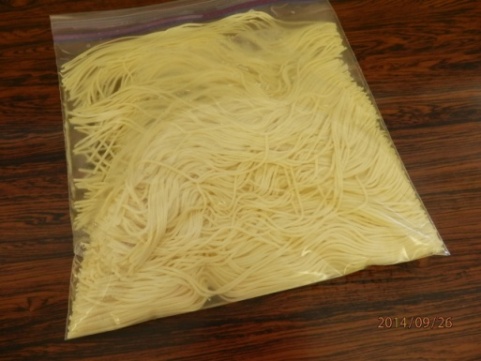 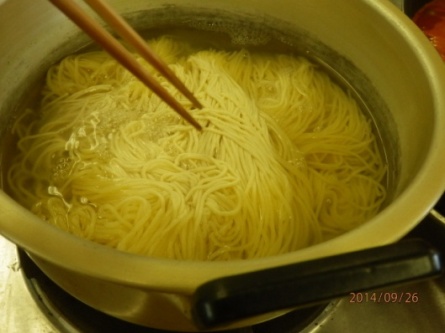 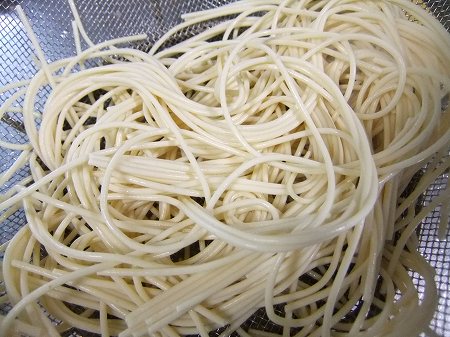 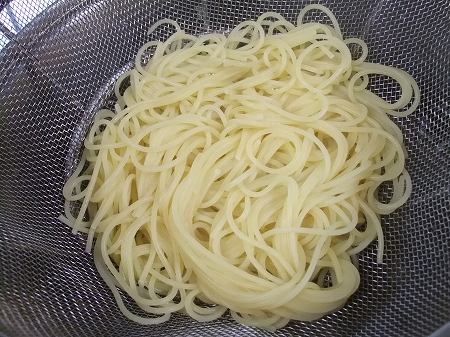 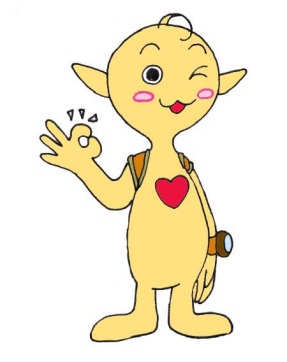 